แบบสอบถามภาวะการมีงานทำของบัณฑิต รุ่นปีการศึกษา 2560วัตถุประสงค์ 1. เพื่อสำรวจภาวะการมีงานทำของบัณฑิตมหาวิทยาลัยเทคโนโลยีราชมงคลศรีวิชัย      2. เพื่อนำข้อมูลการมีงานทำของบัณฑิตและลักษณะงานที่ทำ ไปใช้ปรับปรุงพัฒนาหลักสูตร / การเรียนการสอนในระดับปริญญาตรีและระดับปริญญาโท และเพื่อกำหนดนโยบาย/ทิศทางการดำเนินงานของมหาวิทยาลัยฯ      (แบบสอบถามในส่วนที่ให้บัณฑิตกรอกข้อมูล)แบบสอบถามภาวะการมีงานทำของบัณฑิต รุ่นปีการศึกษา 25..............สำนักงานคณะกรรมการการอุดมศึกษา-----------------------------------------------------------------------------------------------------------------------------------------------คำชี้แจง : โปรดกรอกข้อความลงในช่องว่าง และหรือเขียนวงกลมล้อมรอบ  [   ]  ที่มีตัวเลขตอนที่ 1 ข้อมูลทั่วไป1. ชื่อสถาบัน.............................................................................................วิทยาเขต...........................................................................................     คณะ....................................................................................................  สาขาวิชา..........................................................................................2. หลักสูตรปริญญาตรี 2-3 ปี (ต่อเนื่อง / เทียบโอน)[ 1 ]  ปกติ    [ 2 ]  สมทบ3. หลักสูตรปริญญาตรี 4-5 ปี[ 1 ]  ปกติ    [ 2 ]  สมทบ4. หลักสูตรปริญญาโท[ 1 ]  ปกติ    [ 2 ]  สมทบ5. ชื่อ-นามสกุล (ระบุคำนำหน้านาม)...............................................................................................................................................................    ชื่อกลางหรือฉายาของพระสงฆ์..............................................................................................................................(กรณีอุปสมบท)เกิดวันที่...........................เดือน...................................................................พ.ศ..............................เลขประจำตัวประชาชน  						เลขประจำตัวนิสิต/นักศึกษา 						6. ที่อยู่ปัจจุบัน						    เลขที่......................หมู่ที่...................หมู่บ้าน..................................................................ตรอก/ซอย..............................................................
    ถนน...............................................................ตำบล/แขวง..................................................อำเภอ/เขต...........................................................    จังหวัด..........................................................รหัสไปรษณีย์.......................................โทรศัพท์......................................................................    โทรศัพท์มือถือ................................................................................................ โทรสาร………………………………………….................    เชื้อชาติ.................................................................................................. ศาสนา………………………………………………….................     อีเมล์...................................................................................................... .......................................................................................................7. ที่อยู่ตามทะเบียนบ้าน  (ถ้าเหมือนกับที่อยู่ปัจจุบันเว้นไม่ต้องกรอก)						    เลขที่......................หมู่ที่...................หมู่บ้าน..................................................................ตรอก/ซอย..............................................................
    ถนน.........................................................ตำบล/แขวง........................................................อำเภอ/เขต...........................................................    จังหวัด..........................................................รหัสไปรษณีย์.......................................โทรศัพท์......................................................................    เชื้อชาติ.............................................................................................................. ศาสนา………………………………………….................8. ท่านผ่านประสบการณ์ภาคสนาม[ 1 ]  การฝึกงาน/ฝึกประสบการณ์วิชาชีพ	    [ 2 ]  สหกิจศึกษา9. สถานภาพการทำงานปัจจุบัน 							[ 1 ]	ทำงานแล้ว (รวมถึง ประกอบอาชีพอิสระ/กิจการส่วนตัว/ช่วยงานครอบครัวหรืออื่น ๆ ที่มีรายได้) 	(ตอบตอนที่ 2)	[ 2 ]	ทำงานแล้วและกำลังศึกษาต่อ            (ตอบตอนที่ 2)[ 3]	ยังไม่ได้ทำงานและมิได้ศึกษาต่อ	(ข้ามไปตอบตอนที่ 3)[ 4]	กำลังศึกษาต่อ     (ข้ามไปตอบตอนที่ 4)[ 5]	มีงานทำก่อนจบการศึกษา อยู่ในสายงานเดิมหลังจบการศึกษา  (ตอบตอนที่ 2)[ 6]	มีงานทำก่อนจบการศึกษา เปลี่ยนสายงานหลังจบการศึกษา  (ตอบตอนที่ 2)[ 7]	มีงานทำก่อนจบการศึกษา อยู่ในสายงานเดิมหลังจบการศึกษา  เลื่อนระดับ  (ตอบตอนที่ 2)
	[ 8]	อยู่ในระหว่างการเป็นทหารเกณฑ์  (ข้ามไปตอบตอนที่ 3)[ 9]	อุปสมบท  (ข้ามไปตอบตอนที่ 3)ตอนที่ 2 การสมัครงานและการทำงาน  (สำหรับผู้มีงานทำแล้ว)10. ประเภทงานที่ทำ									[ 1 ] ข้าราชการ /เจ้าหน้าที่หน่วยงานของรัฐ			[ 2 ] รัฐวิสาหกิจ [ 3 ] พนักงานบริษัท/องค์กรธุรกิจเอกชน			[ 4 ] ดำเนินธุรกิจอิสระ/เจ้าของกิจการ	[ 5 ] พนักงานองค์การต่างประเทศ/ระหว่างประเทศ	              		[ 6]  อื่น ๆ (ระบุ)................................................................................................................................................................................11. ท่านคิดว่า ความรู้ความสามารถพิเศษด้านใดที่ช่วยให้ท่านได้ทำงาน				[ 1 ]  ด้านภาษาต่างประเทศ 	      	[ 2 ] ด้านการใช้คอมพิวเตอร์ 		[ 3 ] ด้านกิจกรรมสันทนาการ 	[ 4 ]  ด้านศิลปะ 			[ 5 ]  ด้านกีฬา 			[ 6 ]  ด้านนาฎศิลป/ดนตรีขับร้อง 	[ 7 ]  อื่น ๆ (ระบุ)............................................................................................................................................................................... 12. ชื่อตำแหน่งงานที่ทำ(ระบุ)  ......................................................................................................................................................................... 13. ประเภทกิจการ(ระบุ)...................................................................................................................................................................................14. สถานที่ทำงานปัจจุบัน ชื่อหน่วยงาน (1).....................................................................................................................................................ที่ตั้งเลขที่ (2)..................หมู่ที่ (3)...............  อาคาร/ตึก (4)................................................................................ชั้น (5)....................ตรอก/ซอย (6)........................ถนน (7).............................................................ตำบล/แขวง (8)........................................................อำเภอ/เขต (9)...............................................................จังหวัด (10).........................................รหัสไปรษณีย์ (11)...........................โทรศัพท์ (12)..................................................โทรสาร (13)…………….……… e-mail (14)….…………………..……..……….ประเทศที่ทำงาน................................................................................................................................................................................15. เงินเดือนหรือรายได้เฉลี่ยต่อเดือน ............................................บาท 							16. ท่านมีความพอใจต่องานที่ทำหรือไม่							[ 1 ]   พอใจ			[ 2 ]    ไม่พอใจ      ถ้า ไม่พอใจ โปรดระบุสาเหตุที่สำคัญที่สุดเพียง 1 ข้อ ต่อไปนี้			[ 1 ] ระบบงานไม่ดี			[ 2 ] ผู้ร่วมงานไม่ดี			[ 3 ] ไม่ได้ใช้ความรู้ที่เรียนมา	[ 4 ] ค่าตอบแทนต่ำ		[ 5 ] ขาดความมั่นคง		[ 6 ] ขาดความก้าวหน้า        [ 7 ] อื่น ๆ ระบุ..................................................................................................................................................................................17. หลังจากสำเร็จการศึกษาแล้ว ท่านได้งานทำในระยะเวลาเท่าไร   	[ 1 ] หางานได้ก่อนจบการศึกษา หรือได้งานทันทีหลังสำเร็จการศึกษา    	[ 2 ] 1 – 2 เดือน		[ 3 ] 3 – 6 เดือน			[ 4 ] 7 - 9 เดือน			[ 5 ] 10 - 12 เดือน		[ 6 ] มากกว่า 1 ปี			[ 7 ] เป็นงานเดิมก่อนมาศึกษา หรือได้งานทำระหว่างศึกษา18. ลักษณะงานที่ทำตรงกับสาขาที่ท่านได้สำเร็จการศึกษาหรือไม่				[ 1 ] ตรง				[ 2 ] ไม่ตรง19. ท่านสามารถนำความรู้จากสาขาวิชาที่เรียนมาประยุกต์ใช้กับหน้าที่การงานที่ทำอยู่ขณะนี้เพียงใด [ 1 ] มากที่สุด (ใช้ความรู้ 100%)	[ 2 ] มาก	(ใช้ความรู้  75%)		[ 3 ] ปานกลาง (ใช้ความรู้  50%)	[ 4 ] น้อย	 (ใช้ความรู้ 25%)		[ 5 ] น้อยที่สุด (ใช้ความรู้ ≤25%)20. การศึกษาต่อ					[ 1 ] ต้องการศึกษาต่อ   (ข้ามไปตอบตอนที่ 4และ 5)  	[ 2 ] ไม่ต้องการศึกษาต่อ  (ข้ามไปตอบตอนที่ 5)         ตอนที่ 3 การสมัครงานและการทำงาน  (สำหรับผู้ที่ยังไม่ได้ทำงาน)21. สาเหตุที่ ยังไม่ได้ทำงาน โปรดระบุสาเหตุที่สำคัญเพียง 1 ข้อ ต่อไปนี้ 				[ 1 ]ยังไม่ประสงค์ทำงาน			[ 2 ] รอฟังคำตอบจากหน่วยงาน      		[3] หางานทำไม่ได้ 			[ 4 ] อื่นๆ (ระบุ)..................................................................................................................................................................................22. ท่านมีปัญหาในการหางานทำหลังสำเร็จการศึกษาหรือไม่					[ 1 ] ไม่มีปัญหา			[ 2 ] มีปัญหา    ถ้า มีปัญหา โปรดระบุปัญหาที่สำคัญที่สุดเพียง 1 ข้อ[ 1 ] ไม่ทราบแหล่งงาน		[ 2 ] หางานที่ถูกใจไม่ได้	     	[ 3 ] ต้องสอบจึงไม่อยากสมัคร[ 4 ] ขาดคนสนับสนุน		[ 5 ] ขาดคนหรือเงินค้ำประกัน   	[ 6 ] หน่วยงานไม่ต้องการ	[ 7 ] เงินเดือนน้อย		[ 8 ] สอบเข้าทำงานไม่ได้ 		[ 9 ]ปัญหาด้านสุขภาพ	[10 ]ขาดทักษะภาษาต่างประเทศ	[11 ] ขาดทักษะด้านคอมพิวเตอร์	[ 12 ]ขาดประสบการณ์ในการทำงาน	[13]เกรดเฉลี่ยไม่ถึงเกณฑ์ที่กำหนด      [14 ]อื่น ๆ (ระบุ).....................................................................................................23. ความต้องการทำงาน[ 1 ] ทำงานในประเทศ		[ 2 ] ทำงานต่างประเทศ24. ประเทศที่ต้องการทำงาน(ระบุ).........................................................................................................................................................25. ตำแหน่งที่ต้องการทำงาน(ระบุ).......................................................................................................................................................26. ความต้องการพัฒนาทักษะ  หลักสูตร(ระบุ).....................................................................................................................................27. ความประสงค์ในการเปิดเผยข้อมูลแก่นายจ้าง/สถานประกอบการเพื่อพิจารณาบรรจุงาน[ 1 ] ไม่ยินยอมเปิดเผยข้อมูล		[ 2 ] ยินยอมเปิดเผยข้อมูล     ถ้ายอมเปิดเผยข้อมูลโปรดระบุเพียง 1 ข้อ[ 1 ] ยินยอมเปิดเผยข้อมูลต่อนายจ้างทุกประเภท		[ 2 ] ยินยอมเปิดเผยข้อมูลยกเว้นนายจ้างประเภทจ้างเหมาแรงงาน	[ 3 ] ยินยอมเปิดเผยข้อมูลยกเว้นนายจ้างประเภทขายประกัน/ขายตรง[ 4 ] ยินยอมเปิดเผยข้อมูลยกเว้นนายจ้างประเภทจ้างเหมาแรงงานและประเภทขายประกัน/ขายตรง28.  การศึกษาต่อ							[ 1 ] ต้องการศึกษาต่อ       	(ข้ามไปตอบตอนที่ 4 และ 5)	   	 [ 2 ] ไม่ต้องการศึกษาต่อ  	(ข้ามไปตอบตอนที่ 5)         29. เกณฑ์ทหาร               [ 1 ] อยู่ในระหว่างการเป็นทหารเกณฑ์30. อุปสมบท (สถานะการเป็นนักบวชในปัจจุบัน)               [ 1 ] อยู่ในระหว่างการเป็นนักบวช ระยะเวลาถึงกำหนดลาสิกขา น้อยกว่า 3 เดือน               [ 2 ] อยู่ในระหว่างการเป็นนักบวช ระยะเวลาถึงกำหนดลาสิกขา 4 เดือน – 1 ปี               [ 3 ] อยู่ในระหว่างการเป็นนักบวช ระยะเวลาถึงกำหนดลาสิกขา มากกว่า 1 ปี               [ 4 ] อยู่ในระหว่างการเป็นนักบวช ระยะเวลาถึงกำหนดลาสิกขา ไม่มีกำหนดตอนที่ 4 การศึกษาต่อ31. ระดับการศึกษาที่ท่านต้องการศึกษาต่อ / กำลังศึกษาต่อ						[ 1 ] ระดับปริญญาตรี	[ 2 ] ระดับปริญญาโท                	[ 3 ] ระดับปริญญาเอก	
[ 4 ] อื่น ๆ (ระบุ)................................................................................................................................................................................32. สาขาวิชาที่ท่านต้องการศึกษาต่อ / กำลังศึกษาต่อ						[ 1 ] สาขาวิชาเดิม		[ 2 ] สาขาวิชาอื่นที่ไม่ใช่สาขาวิชาเดิม (ระบุ) สาขา..........................................................................................................................33. ประเภทของสถาบันการศึกษา/มหาวิทยาลัยที่ท่านต้องการศึกษา / กำลังศึกษาต่อ			[ 1 ] รัฐบาล	[ 2 ] เอกชน			[ 3 ] ต่างประเทศ 		34. เหตุผลที่ทำให้ท่านตัดสินใจศึกษาต่อ							[ 1 ] เป็นความต้องการของบิดา/มารดา หรือผู้ปกครอง        [ 2 ] งานที่ต้องการต้องใช้วุฒิสูงกว่า ปริญญาตรี	[ 3 ] ได้รับทุนศึกษาต่อ				[ 4 ] อื่น ๆ (ระบุ)..................................................................................35. ท่านมีปัญหาในการศึกษาต่อหรือไม่							[ 1 ] ไม่มีปัญหา					[ 2 ] มีปัญหา      ถ้า มีปัญหา โปรดระบุสาเหตุที่สำคัญที่สุดเพียง  1  ข้อ[ 1 ] ข้อมูลสถานที่ศึกษาต่อไม่เพียงพอ			[ 2 ] คุณสมบัติในการสมัครเรียน[ 3 ] ขาดความรู้พื้นฐานในการศึกษาต่อ		[ 4 ]  ขาดแคลนเงินทุน[ 5 ] อื่น ๆ (ระบุ)................................................................................................................................................................................ตอนที่ 5 ข้อเสนอแนะ36. ท่านคิดว่าในหลักสูตรของมหาวิทยาลัย ควรเพิ่มรายวิชาหรือความรู้เรื่องใดที่จะเอื้อประโยชน์ต่อการประกอบอาชีพของท่านได้มากยิ่งขึ้น (ตอบได้มากกว่า 1 ข้อ)		[ 1 ] ภาษาอังกฤษ			[ 2 ] คอมพิวเตอร์			[ 3 ] บัญชี	[ 4 ] การใช้งานอินเทอร์เน็ต		[ 5 ] การฝึกปฏิบัติจริง		[ 6 ] เทคนิคการวิจัย[ 7 ] ภาษาจีน			[ 8 ] ภาษาในอาเซียน[ 9 ] อื่น ๆ (ระบุ)............................................................................................................................................................................37. ข้อเสนอแนะเกี่ยวกับหลักสูตรและสาขาวิชาที่เรียน					
	……………………………………………………………..…………………………………………………………………….	…………………………………………………………………..……………………………………………………………….	……………………………………………………………..…………………………………………………………………….	……………………………………………………………..…………………………………………………………………….38. ข้อเสนอแนะเกี่ยวกับการเรียนการสอน					
	…………………………………………………………………..……………………………………………………………….	…………………………………………………………………..……………………………………………………………….	……………………………………………………………..…………………………………………………………………….	……………………………………………………………..…………………………………………………………………….	……………………………………………………………..…………………………………………………………………….39. ข้อเสนอแนะเกี่ยวกับกิจกรรมพัฒนานักศึกษา					
	……………………………………………………..…………………………………………………………………………….	…………………………………………………..……………………………………………………………………………….	……………………………………………………………..…………………………………………………………………….	……………………………………………………………..…………………………………………………………………….	……………………………………………………………..…………………………………………………………………….40. มหาวิทยาลัยมีนโยบายจัดตั้งกองทุนเพื่อจำหน่ายของที่ระลึกและอุปกรณ์ซึ่งต้องใช้ตราเครื่องหมายหรือสัญลักษณ์ของมหาวิทยาลัยฯ 
     ในฐานะที่ท่านเป็นบัณฑิตท่านคิดว่ามหาวิทยาลัยควรจัดทำของที่ระลึกแบบใด      [ 1 ] ของที่ระลึกที่เกิดความภาคภูมิใจต่อนักศึกษา		[ 2 ] ของที่ระลึกที่สามารถนำไปใช้ประโยชน์ได้     [ 3 ] อื่น ๆ (ระบุ).....................................................................................................................................................................................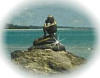 ขอขอบคุณอย่างยิ่งที่กรุณาสละเวลาตอบแบบสอบถามนี้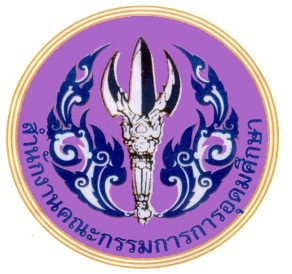 กลุ่มสารนิเทศ  สำนักอำนวยการ  สำนักงานคณะกรรมการการอุดมศึกษา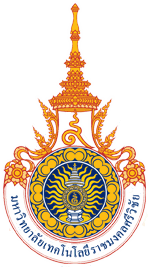 มหาวิทยาลัยเทคโนโลยีราชมงคลศรีวิชัยRUTS